PATIENT ONLINE REGISTRATION FORM – ACCESS TO GP ONLINE SERVICESIntroduction. GP online services allows you to access a range of services by your computer, mobile or tablet. Once you've signed up you will be able to:Book or cancel appointments online.Renew or order repeat prescriptions online.View parts of your GP record, including information about medication, allergies, vaccinations, previous illnesses, and test results.You can still contact the practice by phone or in person.  More information including 'how to' leaflets on GP online services can be found here: www.nhs.uk/gponlineservices.How to sign up.  Please complete this form and hand it in to our reception team.  It requires both a wet signature and supporting identification and proof of address.  You can also collect a copy of this form from our reception at your convenience.PATIENT ACCESS TO MEDICAL RECORDS – REQUEST FORMDetails of the Record to be Accessed:I wish to have online access to the following (tick):Signature.  By signing below, I can confirm I am the above person and the identification I have provided to support this application is legally genuine.Office Use Only: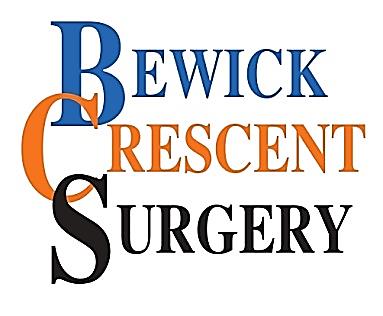 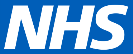 BEWICK CRESCENT SURGERY,NEWTON AYCLIFFE,COUNTY DURHAM,DL5 5LHTel: 01325 316637 www.bewickcrescentsurgery.nhs.net BEWICK CRESCENT SURGERY,NEWTON AYCLIFFE,COUNTY DURHAM,DL5 5LHTel: 01325 316637 www.bewickcrescentsurgery.nhs.net Patient SurnamePatient Forename(s)Date of BirthTelephone NumberNHS NumberAddressEmail addressAppointment Bookings (booking, cancelling, and rearranging)Request Repeat PrescriptionsView Test Results & Vaccination statusSignedDateIdentity verified by:DateAuthorised by:DateDate Account Created: